ΠΑΝΕΠΙΣΤΗΜΙΟ ΠΕΛΟΠΟΝΝΗΣΟΥ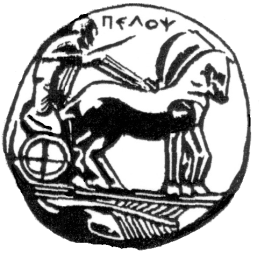 ΣΧΟΛΗ ΕΠΙΣΤΗΜΩΝ ΑΝΘΡΩΠΙΝΗΣΚΙΝΗΣΗΣ & ΠΟΙΟΤΗΤΑΣ ΖΩΗΣΤμήμα Οργάνωσης & Διαχείρισης ΑθλητισμούΛεωφ. Ε. & Σ. Βαλιώτη και Πλαταιών, 231 00 ΣπάρτηΤηλ. 27310 89658, Φαξ: 27310 89657Σπάρτη,   …………………ΒΕΒΑΙΩΣΗΟ/Η υπογράφων/ουσα …………………………….., μέλος …….(ιδιότητα)…. ΤΟΔΑ  βεβαιώνω ότι ο/η φοιτητή/ήτρια ………………………………………….. με Αρ. Μητρώου …………………………………………. ολοκλήρωσε επιτυχώς την πτυχιακή του/της εργασία με θέμα……………………………………………………. και έλαβε βαθμό …………….(ολογράφως)……….. (…..αριθμητικώς…..).Ο/Η επιβλέπων/ουσα………(υπογραφή)…….